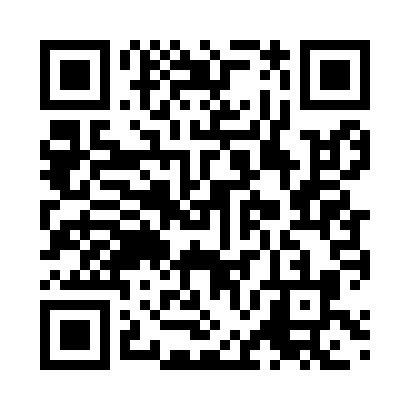 Prayer times for Zuneda, SpainMon 1 Jul 2024 - Wed 31 Jul 2024High Latitude Method: Angle Based RulePrayer Calculation Method: Muslim World LeagueAsar Calculation Method: HanafiPrayer times provided by https://www.salahtimes.comDateDayFajrSunriseDhuhrAsrMaghribIsha1Mon4:256:392:177:349:5411:582Tue4:266:402:177:349:5411:583Wed4:276:402:177:349:5411:574Thu4:286:412:177:349:5411:575Fri4:296:422:187:349:5311:566Sat4:306:422:187:349:5311:557Sun4:316:432:187:349:5311:548Mon4:326:442:187:349:5211:549Tue4:336:442:187:339:5211:5310Wed4:356:452:187:339:5111:5211Thu4:366:462:197:339:5111:5112Fri4:376:472:197:339:5011:5013Sat4:396:472:197:339:5011:4914Sun4:406:482:197:329:4911:4715Mon4:426:492:197:329:4911:4616Tue4:436:502:197:329:4811:4517Wed4:456:512:197:319:4711:4418Thu4:466:522:197:319:4611:4219Fri4:486:532:197:319:4611:4120Sat4:496:532:197:309:4511:4021Sun4:516:542:197:309:4411:3822Mon4:526:552:197:299:4311:3723Tue4:546:562:197:299:4211:3524Wed4:566:572:197:289:4111:3425Thu4:576:582:197:289:4011:3226Fri4:596:592:197:279:3911:3127Sat5:017:002:197:279:3811:2928Sun5:027:012:197:269:3711:2729Mon5:047:022:197:259:3611:2630Tue5:067:032:197:259:3511:2431Wed5:077:042:197:249:3411:22